Homophones : ce /se« Ce » est un déterminant démonstratif.  Il se trouve devant un nom masculin.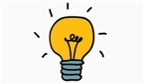 Remplacer ce par un autre déterminant, comme le :Marco aime ce nouveau jeu. Marco aime le nouveau jeu.« Ce (c’) » peut aussi être un pronom démonstratif, il reprend un groupe nominal déjà présent. Dans ce cas, on le trouve souvent devant le verbe être.Ce sont des animaux protégés.C’est magnifique ! « Se (s’) » est un pronom personnel. 
Il se trouve toujours avant un verbe pronominal.Remplacer se par me en mettant le verbe à je.Marco se lave tous les matins. Je me lave tous les matins.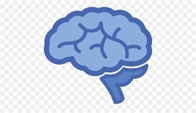 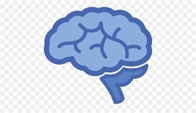 En résumé…Choisis la stratégie de remplacement qui te convient et utilise celle-ci à chaque fois que tu dois vérifier cet homophone. Ce sont les mêmes règles pour l’utilisation de s’ et c’.Homophones : ce /cet /cetteCe/cet/cette sont les trois des déterminants démonstratifs. Ils se placent donc en début d’un GN devant un nom (ou un adjectif). « Ce » se place devant un nom/adjectif masculin qui commence par une consonne. « Cet » se place devant un nom/adjectif masculin qui commence par une voyelle ou par un h muet.« Cette » se place devant un nom/adjectif féminin qui commence par une voyelle ou par une consonne.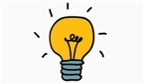 Pour distinguer « cet » de « cette », remplacer cet par un :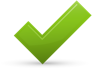 Marco aime cet arbre  Marco aime un arbre.Marco range cette armoire  Marco range un armoire.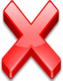 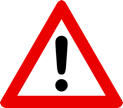 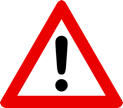 Attention, dans certains mots qui commencent par un H suivit d’une voyelle, le H est muet. Il faut donc mettre « cet » et pas « ce ». Pour le savoir, il faut vérifier dans un dictionnaire.Cet hélicoptère, cet habit, cet hôpital, …MAISCe hérisson, ce hibou, ce héros, …Homophoneclasse grammaticaleplacé devant…à remplacer par…cedéterminantun nomlecepronom verbe être ou que/quisepronom un verbeme